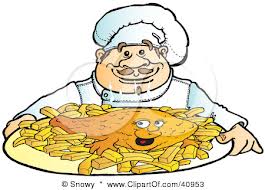 COMRIE HOTEL - TAKEAWAY MENUTel: 01764 670 239From 5pm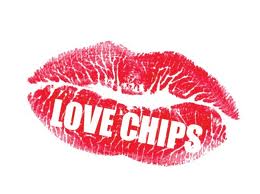 Haddock and chips£7.95Chicken and chips£6.50Sausage and chips£5.50Haggis and chips£5.50Black pudding and chips£5.50Homemade steak pie and chips£5.50Homemade macaroni pie and chips£5.00Chips£3.00